REGISTRATION FORM / FORMULARIO DE REGISTROPlease send this form to: / Por favor envíe este formulario a:E-mail:		icaonacc@icao.int— — — — — — — — — —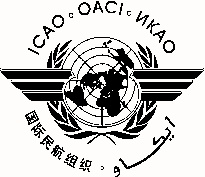 RASG-PA ESC/21International Civil Aviation OrganizationOrganización de Aviación Civil InternacionalInternational Civil Aviation OrganizationOrganización de Aviación Civil InternacionalNorth American, Central American and Caribbean Office (NACC)Oficina para Norteamérica, Centroamérica y Caribe (NACC)North American, Central American and Caribbean Office (NACC)Oficina para Norteamérica, Centroamérica y Caribe (NACC)Twenty-First Regional Aviation Safety Group — Pan America Executive Steering Committee MeetingVigésima Primera Reunión del Comité Directivo Ejecutivo del Grupo Regional de Seguridad Operacional de la Aviación — Panamérica Twenty-First Regional Aviation Safety Group — Pan America Executive Steering Committee MeetingVigésima Primera Reunión del Comité Directivo Ejecutivo del Grupo Regional de Seguridad Operacional de la Aviación — Panamérica (RASG-PA ESC/21)(RASG-PA ESC/21)Willemstad, Curaçao, 8 September 2014 / Willemstad, Curazao, 8 de septiembre de 2014Willemstad, Curaçao, 8 September 2014 / Willemstad, Curazao, 8 de septiembre de 20141.Name Nombre2.Position Cargo3.OrganizationOrganización4.CountryPaís5.TelephoneTeléfono6.E-mailCorreo-e